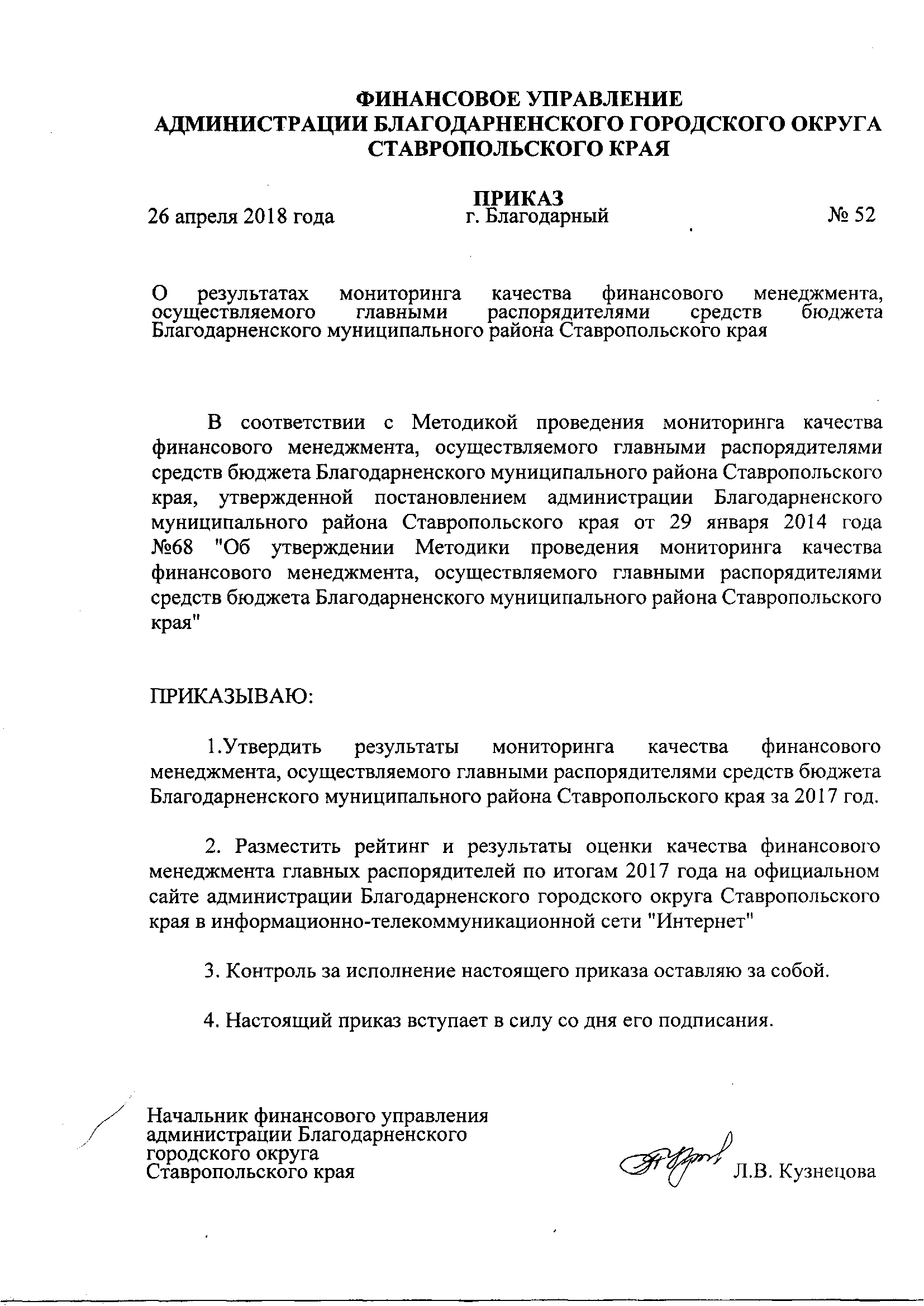 УТВЕРЖДЕНприказом финансового управленияадминистрации Благодарненскогогородского округа Ставропольского краяот 26 апреля 2018 года № 52 ИНФОРМАЦИЯо результатах мониторинга качества финансового менеджмента, осуществляемого главными распорядителями средств бюджета Благодарненского муниципального района Ставропольского края, за 2017 годМониторинг качества финансового менеджмента (далее - мониторинг) проведен финансовым управлением администрации Благодарненского городского округа Ставропольского края в соответствии с Методикой проведения мониторинга качества финансового менеджмента, осуществляемого главными распорядителями средств бюджета Благодарненского муниципального района Ставропольского края, утвержденной постановлением администрации Благодарненского муниципального района Ставропольского края от 29 января 2014 года № 68, по показателям, сгруппированным по следующим направлениям:1) планирование бюджета Благодарненского муниципального района Ставропольского края (далее - районный бюджет);2) исполнение районного бюджета;3) учет и отчетность;4) осуществление функций и полномочий учредителя муниципальных учреждений Благодарненского муниципального района Ставропольского края.Мониторинг проводился на основании данных бюджетной отчетности за 2017 год, а также иной информации, находящейся в распоряжении финансового управления администрации Благодарненского городского округа Ставропольского края.Оценка качества планирования районного бюджета производилась по следующим показателям:- частота внесения изменений в бюджетную роспись главными распорядителями средств бюджета Благодарненского муниципального района Ставропольского края (далее – ГРБС);- объем изменений, вносимых в бюджетную роспись ГРБС;- устойчивость системы показателей, характеризующих результаты деятельности ГРБС;- качество представления обоснований бюджетных ассигнований ГРБС на очередной финансовый год и плановый период в Финансовое управление администрации Благодарненского муниципального района Ставропольского края;- объем неисполненных на конец отчетного финансового года бюджетных ассигнований;- отклонение кассового исполнения доходов районного бюджета от прогноза по главному администратору доходов районного бюджета (за исключением средств, поступающих из федерального бюджета).Итоговый рейтинг главных распорядителей средств бюджета Благодарненского муниципального района Ставропольского края по показателям, входящим в первое направление представлен ниже: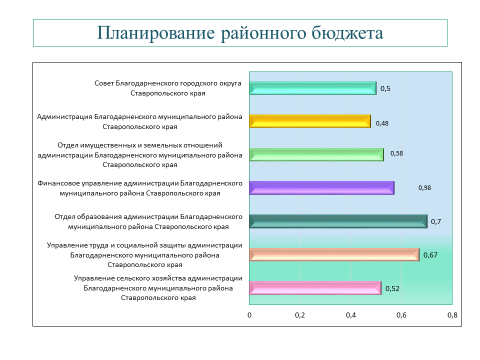 По большинству показателей данного направления достигнуты предельно допустимые значения. При этом: по показателю, характеризующему частоту внесения изменения в бюджетную роспись ГРБС, низкая оценка получена управлением труда и социальной защиты населения администрации Благодарненского муниципального района Ставропольского края и управлением сельского хозяйства администрации Благодарненского муниципального района Ставропольского края.Детальная информация о значениях показателей приведена в приложении 1.2. Оценка качества исполнения районного бюджета производилась по следующим показателям:- равномерность осуществления расходов;- эффективность управления кредиторской задолженностью по расчетам с поставщиками и подрядчиками;- эффективность управления кредиторской задолженностью по платежам в бюджеты;- отклонение кассового исполнения расходов ГРБС от кассового плана;- сравнение кассового исполнения расходов ГРБС с кассовым планом в IV квартале отчетного года;- качество управления средствами районного бюджета в части предоставления субсидий на выполнение муниципального задания;- эффективность управления дебиторской задолженностью по расчетам с дебиторами по доходам.Итоговый рейтинг главных распорядителей средств бюджета Благодарненского муниципального района Ставропольского края по показателям, входящим во второе направление представлен ниже: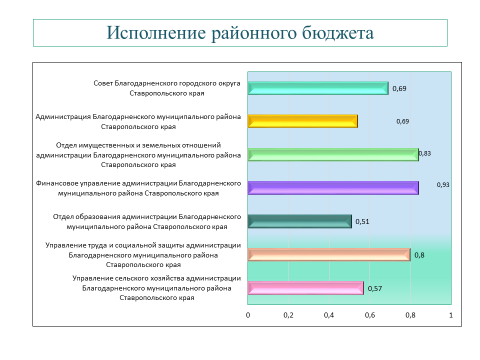 Значение показателя, отражающего равномерность расходов ГРБС в отчетном году, достигнутое Отделом образования администрации Благодарненского муниципального района Ставропольского края, управлением сельского хозяйства администрации Благодарненского муниципального района Ставропольского края снизило до нулевого значения итоговую оценку по данным ГРБС. Низкая оценка получена Отделом образования администрации Благодарненского муниципального района Ставропольского края по показателю, характеризующему эффективность управления кредиторской задолженностью по расчетам с поставщиками и подрядчиками. Отдел имущественных и земельных отношений администрации Благодарненского муниципального района Ставропольского края достигнуто нулевое значение по показателю, отражающему отклонение кассового исполнения расходов ГРБС от кассового плана. Неравномерно исполнялись кассовые расходы в течение отчетного года по администрации Благодарненского муниципального района Ставропольского края, Отделу образования администрации Благодарненского муниципального района Ставропольского, о чем свидетельствуют значения, достигнутые ГРБС по показателю сравнение кассового исполнения расходов ГРБС с кассовым планом в IV квартале отчетного года. Показатели, полученные по всем главным распорядителям, свидетельствуют об эффективном управлении дебиторской задолженностью по расчетам с дебиторами по доходам за 2017 год.Детальная информация о значениях показателей приведена в приложении 2.3. Для оценки по направлению учет и отчетность анализ проведен по следующим показателям:- своевременность представления ГРБС отчетности об исполнении районного бюджета в финансовое управление администрации Благодарненского городского округа Ставропольского края;- своевременность представления бухгалтерской отчетности муниципальных бюджетных и автономных учреждений Благодарненского муниципального района Ставропольского края подведомственных ГРБС в финансовое управление администрации Благодарненского городского округа Ставропольского края.Итоговый рейтинг главных распорядителей средств бюджета Благодарненского муниципального района Ставропольского края по показателям, входящим в третье направление представлен ниже: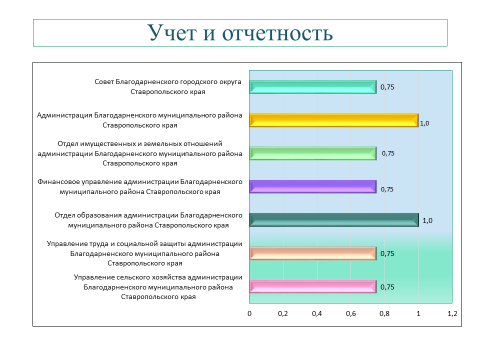 Все ГРБС своевременно представляли отчетность в финансовое управление администрации Благодарненского городского округа Ставропольского края в отчетном периоде.Детальная информация о значениях показателей приведена в приложении 3.4. Для оценки по направлению осуществление функций и полномочий учредителя муниципальных учреждений Благодарненского муниципального района Ставропольского края оценивались следующие показатели:- наличие результатов контроля за исполнением муниципальных заданий на оказание муниципальных услуг;- доля руководителей муниципальных учреждений, подведомственных ГРБС, оплата труда которых определяется с учетом результатов их профессиональной деятельности;- доля муниципальных учреждений, подведомственных ГРБС, выполнивших муниципальное задание в объеме 100%;- регламентация процедур оказания платных услуг подведомственными ГРБС муниципальными учреждениями.Итоговый рейтинг главных распорядителей средств бюджета Благодарненского муниципального района Ставропольского края по показателям, входящим в четвертое направление представлен ниже: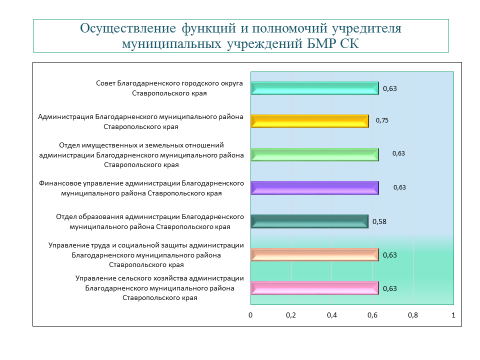 Результаты контроля за исполнением муниципальных заданий на оказание муниципальных услуг ГРБС не представлены.Процедура оказания платных услуг муниципальными учреждениями, подведомственными администрации Благодарненского муниципального района Ставропольского края и отделу образования Благодарненского муниципального района Ставропольского края утверждена Постановлением администрации Благодарненского муниципального района Ставропольского края.Детальная информация о значениях показателей приведена в приложении 3.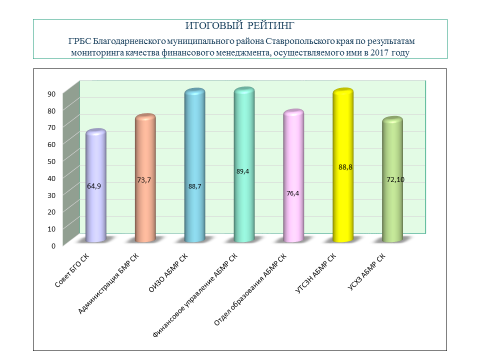 Согласно приведенному выше итоговому рейтингу главных распорядителей средств Благодарненского муниципального района Ставропольского края по результатам мониторинга качества финансового менеджмента, осуществляемого ими в 2017 году, наилучшие результаты зафиксированы у следующих главных распорядителей бюджетных средств Благодарненского муниципального района Ставропольского края:Финансовое управление администрации Благодарненского муниципального района Ставропольского края;Управление труда и социальной защиты администрации Благодарненского муниципального района Ставропольского края;Отдел имущественных и земельных отношений администрации Благодарненского муниципального района Ставропольского края.Последнее место в рейтинге занимает совет Благодарненского городского округа Ставропольского края.По итогам 2017 года улучшили итоговые оценки качества финансового менеджмента и повысили свои позиции управление труда и социальной защиты администрации Благодарненского муниципального района Ставропольского края и отдел имущественных и земельных отношений администрации Благодарненского муниципального района Ставропольского края.Сравнение итогов мониторинга качества финансового менеджмента за 2017 год в сравнении с итогами 2016 года (в сопоставимых условиях) представлено в приложении 4.Начальник финансового управленияадминистрации Благодарненскогогородского округаСтавропольского края	                                                                                    Л.В Кузнецова.Приложение 1Приложение 2Приложение 3Приложение 4ИТОГОВЫЙ РЕЙТИНГ ИТОГОВЫЙ РЕЙТИНГ ИТОГОВЫЙ РЕЙТИНГ ИТОГОВЫЙ РЕЙТИНГ ИТОГОВЫЙ РЕЙТИНГ ИТОГОВЫЙ РЕЙТИНГ ИТОГОВЫЙ РЕЙТИНГ главных распорядителей бюджетных средств Благодарненского муниципального района Ставропольского края, по результатам мониторинга качества финансового менеджмента, осуществляемого ими в 2017 годуглавных распорядителей бюджетных средств Благодарненского муниципального района Ставропольского края, по результатам мониторинга качества финансового менеджмента, осуществляемого ими в 2017 годуглавных распорядителей бюджетных средств Благодарненского муниципального района Ставропольского края, по результатам мониторинга качества финансового менеджмента, осуществляемого ими в 2017 годуглавных распорядителей бюджетных средств Благодарненского муниципального района Ставропольского края, по результатам мониторинга качества финансового менеджмента, осуществляемого ими в 2017 годуглавных распорядителей бюджетных средств Благодарненского муниципального района Ставропольского края, по результатам мониторинга качества финансового менеджмента, осуществляемого ими в 2017 годуглавных распорядителей бюджетных средств Благодарненского муниципального района Ставропольского края, по результатам мониторинга качества финансового менеджмента, осуществляемого ими в 2017 годуглавных распорядителей бюджетных средств Благодарненского муниципального района Ставропольского края, по результатам мониторинга качества финансового менеджмента, осуществляемого ими в 2017 годуГРБСОценки по показателям качества финансового менеджментаОценки по показателям качества финансового менеджментаОценки по показателям качества финансового менеджментаОценки по показателям качества финансового менеджментаИтоговая оценка качества финансового менеджментаРейтингГРБС1.Планирование районного бюджета2. Исполнение районного бюджета3.Учет и отчетность4. Осуществление функций и полномочий учредителя в отношении муниципальных учреждений Благодарненского муниципального района Ставропольского краяИтоговая оценка качества финансового менеджментаРейтингСовет Благодарненского городского округа Ставропольского края0,500,690,750,6364,97Администрация Благодарненского муниципального района Ставропольского края0,480,541,000,5873,75Отдел имущественных и земельных отношений администрации Благодарненского муниципального района Ставропольского края0,530,840,750,6388,73Финансовое управление администрации Благодарненского муниципального района Ставропольского края0,570,840,750,6389,41Отдел образования администрации Благодарненского муниципального района Ставропольского края0,700,511,000,5876,44Управление труда и социальной защиты населения администрации Благодарненского муниципального района Ставропольского края0,670,800,750,6388,82Управление сельского хозяйства администрации Благодарненского муниципального района Ставропольского края0,520,570,750,6372,16Наименование ГРБСПланирование районного бюджетаПланирование районного бюджетаПланирование районного бюджетаПланирование районного бюджетаПланирование районного бюджетаНаименование ГРБСчастота внесения изменений в бюджетную роспись ГРБС Благодарненского муниципального района Ставропольского краяобъем изменений, вносимых в бюджетную роспись ГРБС Благодарненского муниципального района Ставропольского краяобъем изменений, вносимых в бюджетную роспись ГРБС Благодарненского муниципального района Ставропольского краяустойчивость системы показателей, характеризующих результаты деятельности ГРБСкачество представления обоснований бюджетных ассигнований ГРБС на очередной финансовый год и плановый период в Финансовое управление администрации Благодарненского муниципального района Ставропольского краяобъем неисполненных на конец отчетного финансового года бюджетных ассигнованийотклонение кассового исполнения доходов районного бюджета от прогноза по главному администратору доходов районного бюджета (за исключением средств, поступающих из федерального бюджета)Наименование ГРБС1.11.21.21.31.51.71.8Совет Благодарненского городского округа Ставропольского края2,000,000,000,000,003,120,50Администрация Благодарненского муниципального района Ставропольского края1,130,000,0014,002,006,440,00Отдел имущественных и земельных отношений администрации Благодарненского муниципального района Ставропольского края0,500,000,000,003,003,691,00Финансовое управление администрации Благодарненского муниципального района Ставропольского края0,160,000,000,000,002,980,00Отдел образования администрации Благодарненского муниципального района Ставропольского края0,160,000,0069,004,002,441,00Управление труда и социальной защиты населения администрации Благодарненского муниципального района Ставропольского края2,500,000,00100,000,000,070,00Управление сельского хозяйства администрации Благодарненского муниципального района Ставропольского края0,500,000,0038,001,001,560,00Наименование ГРБСИсполнение районного бюджетаИсполнение районного бюджетаИсполнение районного бюджетаИсполнение районного бюджетаИсполнение районного бюджетаИсполнение районного бюджетаИсполнение районного бюджетаНаименование ГРБСравномерность осуществления расходовэффективность управления кредиторской задолженностью по расчетам с поставщиками и подрядчикамиэффективность управления кредиторской задолженностью по платежам в бюджетыотклонение кассового исполнения расходов ГРБС от кассового планасравнение кассового исполнения расходов ГРБС с кассовым планом в IV квартале отчетного годакачество управления средствами районного бюджета в части предоставления субсидий на выполнение муниципального заданияэффективность управления дебиторской задолженностью по расчетам с дебиторами по доходамНаименование ГРБС2.12.22.32.42.52.62.8Совет Благодарненского городского округа Ставропольского края23,570,090,0036,7421,420,000,00Администрация Благодарненского муниципального района Ставропольского края30,490,130,1515,9745,5445,080,58Отдел имущественных и земельных отношений администрации Благодарненского муниципального района Ставропольского края-15,670,000,0026,690,970,000,00Финансовое управление администрации Благодарненского муниципального района Ставропольского края15,320,000,008,955,710,001,94Отдел образования администрации Благодарненского муниципального района Ставропольского края50,491,230,080,2051,6912,851,27Управление труда и социальной защиты населения администрации Благодарненского муниципального района Ставропольского края-2,580,000,0013,9540,710,000,00Управление сельского хозяйства администрации Благодарненского муниципального района Ставропольского края200,620,000,00372,00176,890,000,08Наименование ГРБСучет и отчетностьучет и отчетностьосуществление функций и полномочий учредителя муниципальных учреждений Благодарненского муниципального района Ставропольского края осуществление функций и полномочий учредителя муниципальных учреждений Благодарненского муниципального района Ставропольского края осуществление функций и полномочий учредителя муниципальных учреждений Благодарненского муниципального района Ставропольского края осуществление функций и полномочий учредителя муниципальных учреждений Благодарненского муниципального района Ставропольского края Наименование ГРБСсвоевременность представления ГРБС отчетности об исполнении районного бюджета в финансовое управление администрации Благодарненского городского округа Ставропольского краясвоевременность представления бухгалтерской отчетности муниципальных бюджетных и автономных учреждений Благодарненского муниципального района Ставропольского края подведомственных ГРБС в финансовое управление администрации Благодарненского городского округа Ставропольского краяналичие результатов контроля за исполнением муниципальных заданий на оказание муниципальных услугдоля руководителей муниципальных учреждений, подведомственных ГРБС, оплата труда которых определяется с учетом результатов их профессиональной деятельностидоля муниципальных учреждений, подведомственных ГРБС, выполнивших муниципальное задание в объеме 100%регламентация процедур оказания платных услуг подведомственными ГРБС муниципальными учреждениямиНаименование ГРБС3.33.44.34.44.54.12Совет Благодарненского городского округа Ставропольского края0,000,000,50100,00-0,50Администрация Благодарненского муниципального района Ставропольского края0,000,000,00100,0025,001,00Отдел имущественных и земельных отношений администрации Благодарненского муниципального района Ставропольского края0,000,000,50100,00-0,50Финансовое управление администрации Благодарненского муниципального района Ставропольского края0,000,000,50100,00-0,50Отдел образования администрации Благодарненского муниципального района Ставропольского края0,000,000,00100,0025,001,00Управление труда и социальной защиты населения администрации Благодарненского муниципального района Ставропольского края0,000,000,50100,00-0,50Управление сельского хозяйства администрации Благодарненского муниципального района Ставропольского края0,000,000,50100,00-0,50Итоги мониторинга за 2016 год (в сопоставимых условиях)Итоги мониторинга за 2016 год (в сопоставимых условиях)Итоги мониторинга за 2016 год (в сопоставимых условиях)Итоги мониторинга за 2016 год (в сопоставимых условиях)Итоги мониторинга за 2016 год (в сопоставимых условиях)Итоги мониторинга за 2016 год (в сопоставимых условиях)Итоги мониторинга за 2017 годИтоги мониторинга за 2017 годИтоги мониторинга за 2017 годИтоги мониторинга за 2017 годИтоги мониторинга за 2017 годИтоги мониторинга за 2017 годНаименование ГРБСОценка по направлениюОценка по направлениюОценка по направлениюОценка по направлениюИтоговая оценкаНаименование ГРБСОценка по направлениюОценка по направлениюОценка по направлениюОценка по направлениюИтоговая оценкаНаименование ГРБС1234Итоговая оценкаНаименование ГРБС1234Итоговая оценкаСовет Благодарненского муниципального района Ставропольского края0,780,840,750,5091,2Совет Благодарненского городского округа Ставропольского края0,500,690,750,6364,9Администрация Благодарненского муниципального района Ставропольского края0,480,691,000,7585,7Администрация Благодарненского муниципального района Ставропольского края0,480,541,000,5873,7Отдел имущественных и земельных отношений администрации Благодарненского муниципального района Ставропольского края0,580,830,750,6388,8Отдел имущественных и земельных отношений администрации Благодарненского муниципального района Ставропольского края0,530,840,750,6388,7Финансовое управление администрации Благодарненского муниципального района Ставропольского края0,980,930,750,63102,8Финансовое управление администрации Благодарненского муниципального района Ставропольского края0,570,840,750,6389,4Отдел образования администрации Благодарненского муниципального района Ставропольского края0,740,611,000,6885,2Отдел образования администрации Благодарненского муниципального района Ставропольского края0,700,511,000,5876,4Управление труда и социальной защиты населения администрации Благодарненского муниципального района Ставропольского края0,780,790,750,6390,2Управление труда и социальной защиты населения администрации Благодарненского муниципального района Ставропольского края0,670,800,750,6388,8Управление сельского хозяйства администрации Благодарненского муниципального района Ставропольского края0,660,770,750,6387,0Управление сельского хозяйства администрации Благодарненского муниципального района Ставропольского края0,520,570,750,6372,1Среднее значение0,710,780,820,6490,13Среднее значение0,570,690,820,6179,15